SERENA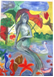 Groene activiteiten Hier kunt u zich spontaan en zonder aanmelding bij aansluiten..Rood aangegeven activiteiten Minimaal één week vooraf aan te melden a.u.b.Voor aanmelding gelieve een e-mail te sturen naar: hfo@kpnplanet.nlHet is voor bezoekers niet toegestaan eigen drank(jes) mee te nemen. Bij voorbaat dank voor uw medewerking en begrip.Wij wensen u véél plezier toe bij alle mogelijke ontmoetingen.PLUSPUNT SERENA |  Zandberg 1 in Zevenbergen  |         06 – 2264 3011MAANDAGKoffie drinken10.30 – 12.00 uur€1.00 per kopje koffie/thee(of €0.75 met een strippenkaart)Kaarten maken14.00 – 16.00 uurGratis deelname(excl. consumptie)Kaarten14.00 – 16.00 uurGratis deelname(excl. consumptie)DINSDAGKoersbal14.00 – 16.00 uurGratis deelname(excl. consumptie)BingoIedere laatste dinsdag vd maand14.00 – 16.00 uur€5.00 deelname(excl. consumptie)WOENSDAGKoffie drinken10.30 – 12.00 uur€1.00 per kopje koffie/thee(of €0.75 met een strippenkaart)Computer/ iPad inloopOnder leiding van docent14.00 – 16.00 uurGratis deelname(excl. consumptie)DONDERDAGInloop van stichtingDe Huiskamer10:30 – 13:00 uurMet ingang van 18-11-21Gratis deelnameSchilderen en tekenenOnder leiding van docente14.00 – 16.00 uur€2.50 deelnameMaterialen zijn aanwezig(excl. consumptie)Sjoelen14.00 – 16.00 uurGratis deelname(excl. consumptie)VRIJDAGKoffie drinken10.30 – 12.00 uur€1.00 per kopje koffie/thee(of €0.75 met een strippenkaart)KlaverjassenOm de week. Op de even weken19.30 uur€3.00 deelname(incl. hapjes)Lotgenoten partner verlorenEerste vrijdag vd maand13.30 – 15.30 uurGratis deelname(excl. consumptie)Gezamenlijk etenIedere laatste vrijdag vd maand:17.00 uurAanvang laatste vrijdag van oktober !€5.00 deelname(excl. consumptie)